Előterjesztés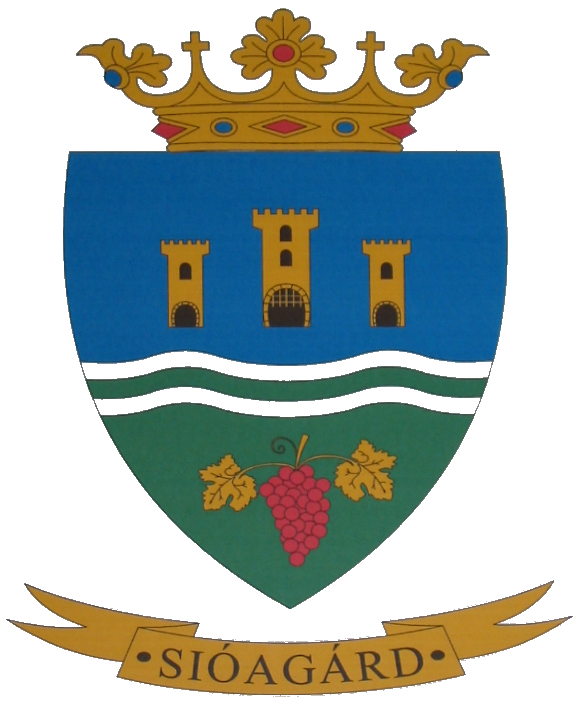 Sióagárd Község Önkormányzata Képviselő-testületének2014. március 4-én tartandó rendkívüli ülésére 6. számú napirendTárgy: Falubusz beszerzésre irányuló közbeszerzési eljárás megindításaElőterjesztő és előadó: Háry János polgármesterAz előterjesztést készítette: Rikker Anita Márta közbeszerzési referensTisztelt Képviselő-testület!A 2014. évi közbeszerzési tervben foglaltak alapján, a vidéki gazdaság és a lakosság számára nyújtott alapszolgáltatások fejlesztése keretében – 1 db 9 személyes Volkswagen Transporter falugondnoki mikrobusz beszerzése vonatkozásában a nyílt közbeszerzési eljárás megindításához szükséges ajánlati felhívás összeállításra került.A közbeszerzésekről szóló 2011. évi CVIII. törvény (továbbiakban Kbt.) 122/A. § (1) értelmében, ha az árubeszerzés értéke nem éri el a huszonöt millió forintot, az ajánlatkérő olyan közbeszerzési eljárást is lefolytathat, amelyben a nyílt eljárás nemzeti eljárásrendben irányadó szabályait alkalmazza a  Kbt. 1223/A §-ban foglalt  különbségekkel.Az ajánlatkérő, az eljárást megindító felhívás közzététele helyett legalább 3 gazdasági szereplőnek köteles megküldeni írásban  az ajánlattételi felhívást.Az ajánlattételi határidő minimális időtartama az ajánlattételi felhívás megküldésétől számított tizenöt nap.Javaslom, hogy az alábbi gazdasági szereplőket kérjük fel ajánlattételre:Karg Autó Kft  7400, Kaposvár, Semmelweis u 5-7.Procar Kft  8000, Székesfehérvár, Kadocsa u 84.AutóCity Kft  7100, Szekszárd, Pásztor u 4.Az ajánlattételi felhívás jelen előterjesztés mellékletét képezi.Határozati javaslat:…/2014. (…) képviselő-testületi határozatFalubusz beszerzésre irányuló közbeszerzési eljárás megindításaSióagárd Község Önkormányzatának Képviselő-testülete, a vidéki gazdaság és a lakosság számára nyújtott alapszolgáltatások fejlesztése keretében – 1 db 9 személyes Volkswagen Transporter falugondnoki mikrobusz beszerzése vonatkozásában nyílt közbeszerzési eljárást indítAz ajánlati felhívást a határozat melléklete szerinti tartalommal jóváhagyja és az alábbi gazdasági szereplők részére megküldi:Karg Autó Kft  7400, Kaposvár, Semmelweis u 5-7.Procar Kft  8000, Székesfehérvár, Kadocsa u 84.AutóCity Kft  7100, Szekszárd, Pásztor u 4.Sióagárd Község Önkormányzatának Képviselő-testülete felhatalmazza a polgármestert az határozatban foglaltak végrehajtására.Határidő: 2014. március 5.Felelős: Háry János polgármester, Rikker Anita Márta közbeszerzési referensSióagárd, 2014. március 3.						Háry János polgármester